Publicado en Logroño el 17/10/2016 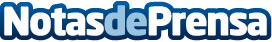 Dr. Antonio Bazán: ''Lo que más reclaman las pacientes de cirugía estética son resultados personalizados y naturales''Según la SECPRE la cirugía facial aumenta al finalizar el verano y se mantiene hasta el periodo navideño, siendo los tratamientos anti-arrugas, el lifting y la cirugía de parpados los más demandadosDatos de contacto:Gabinete de Comunicación943223750Nota de prensa publicada en: https://www.notasdeprensa.es/dr-antonio-bazan-lo-que-mas-reclaman-las Categorias: Medicina Sociedad La Rioja Eventos http://www.notasdeprensa.es